Coordination des syndicats CGT du Groupe TOTAL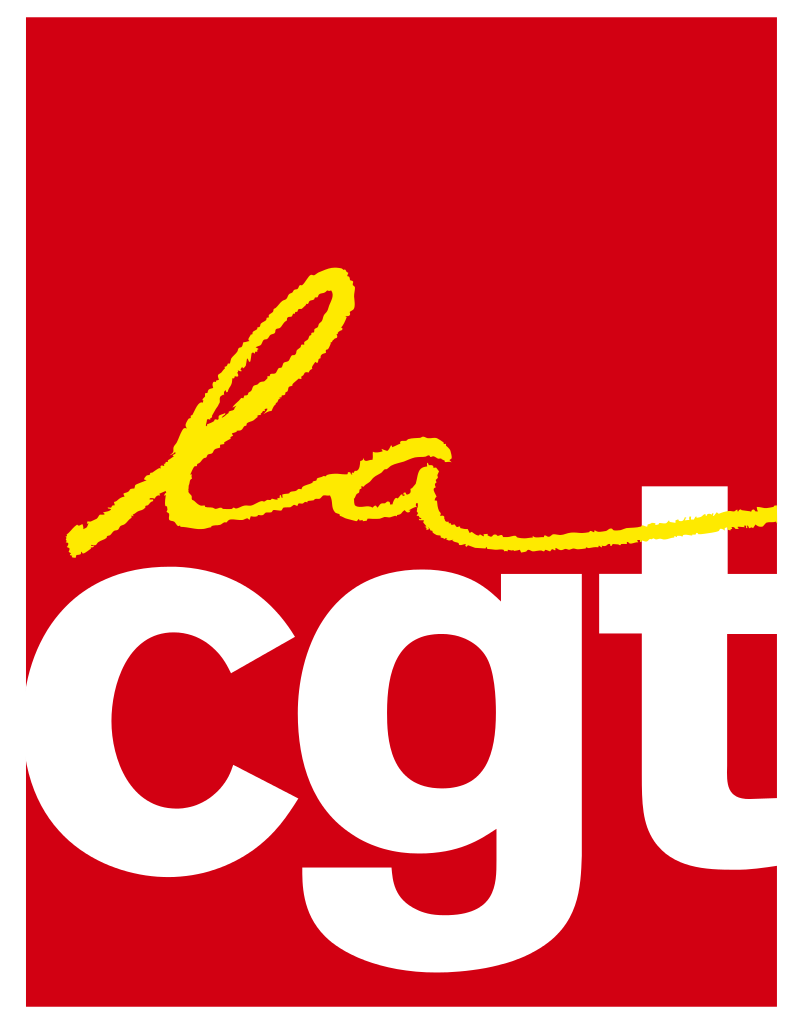              La Défense, le 16 juin 2016   REORGANISATION « ONE TOTAL »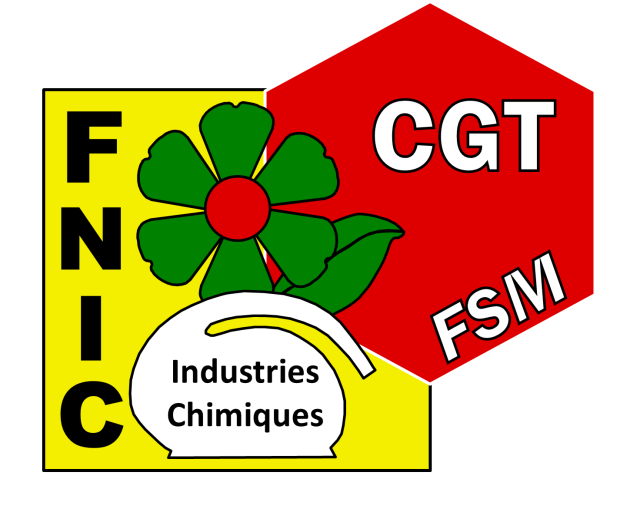 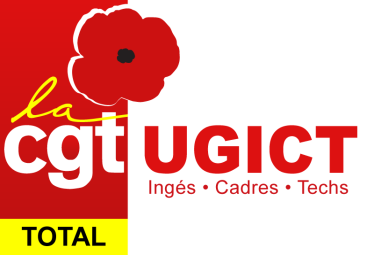 LES EXPERTS NOUS DONNENT RAISON !LA DIRECTION NE DEMENT PAS !Les rapports d’expertise portant sur le dossier de réorganisation « ONE TOTAL » ont été présentés aux représentants du personnel du Comité Européen, des CCE et des CHSCT  des Ets de Pau et Paris Coupole. Il ressort de ces rapports que c’est bien la mise en place des filiales TGx qui pose problème.Toutes les analyses convergent :Le dossier de la direction est très incompletLes réorganisations au sein des filiales TGx vont intervenir après le transfert des salariés Ces réorganisations amèneront forcément à des suppressions de postesCertaines taches seront sans aucun doute sous-traitéesLe démantèlement et la délocalisation de nos fonctions support sont en marche !!Les experts ont effectivement mis en évidence que tous les projets de « Centre de services Partagés » mis en place dans d’autres entreprises, ont amené à des suppressions de poste. On peut également constater que tous ces centres ont été partiellement ou complètement délocalisés dans des pays où les salaires sont faibles.D’ailleurs la direction, qui répète en boucle que le projet est « garanti sans externalisation » ne s’étend pas sur ces possibles délocalisations.L’autre grande problématique de ce dossier est cette volonté de faire disparaitre la notion de « collectif de travail ». Nous devons tous devenir les clients ou les fournisseurs de quelqu’un !Comment faire perdurer l’intérêt commun et faire croire à un « ONE TOTAL » si nous devons négocier en permanence en interne, le prix et les délais pour notre travail !?Comment les branches, les directions, les services ne seront-ils pas tenter de mettre en « concurrence » les services des filiales TGx avec des sociétés extérieures ?Ce n’est pas les « contrats » qui existeront entre les filiales TGx et les banches qui y feront quoi que ce soit. Il n’y a qu’à voir ou en sont les « relations » ente le raffinage et le marketing, 3 ans et demi après la séparation. Et est-ce bien l’actuel TGS (informatique) qui est le seul fournisseur des branches aujourd’hui sur les projets IT ?Cette proposition d’organisation des fonctions support est bien, à terme, génératrice de souffrance, de baisse de qualité de service, d’ultra spécialisation démotivante et synonyme de perte d’emplois.D’autres solutions, déjà avancées par les représentants du personnel, sont à étudier. La recherche d’efficacité ne doit pas se faire au détriment des conditions de travail des salariés. Elle passe par plus de coopération, plus de transversalité, une meilleure répartition des taches de travail et une meilleure gestion des métiers et des compétences.